ACTS OF THE APOSTLESLesson 7: The Supreme Value of the MissionAs Christians, the most important thing we can do is faithfully pursue God’s mission so that others might come to know him.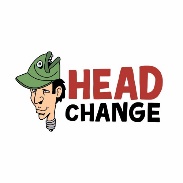 To know that our faithfulness to God, no matter how mundane, will result in fruitfulness. 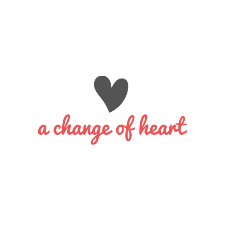 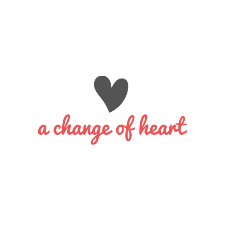 To feel encouraged to keep serving God even when we don’t feel influential. 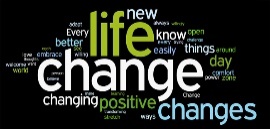 To apply God’s mission to every area of our lives so that we might be a part of his work.What motivates you to get out of bed in the morning? What are you most passionate about?What would you say is your primary purpose in life? What is your greatest goal?READRead Acts 20:17–24According to these verses, what is Paul’s primary motivation? How much is he willing to endure to accomplish the mission God has given to him?____________________________________________________________________________________________________________________________________________________________________________________________________In what ways do your goals in life serve the mission of God?____________________________________________________________________________________________________________________________________________________________________________________________________In what ways are you serving God through your career, your free time, and in your social life?____________________________________________________________________________________________________________________________________________________________________________________________________How could you use the normal events of your life to help others find life in Jesus?____________________________________________________________________________________________________________________________________________________________________________________________________Read Acts 21:10–14, 26–36.How would you react if someone like Agabus told you about the difficulty in your future?____________________________________________________________________________________________________________________________________________________________________________________________________What’s unique about Paul’s response to Agabus?____________________________________________________________________________________________________________________________________________________________________________________________________When things go worse than you expect, where do you think God is? Are you ever tempted to think that God’s plan has gone wrong?____________________________________________________________________________________________________________________________________________________________________________________________________Read Acts 26:12–29.In broad strokes, who were you like before you met Jesus? What motivated you? Where did you look for hope?____________________________________________________________________________________________________________________________________________________________________________________________________When did you come to a saving faith in Jesus Christ? What was it like?____________________________________________________________________________________________________________________________________________________________________________________________________What changed after you met Jesus? In what ways is God still changing you?____________________________________________________________________________________________________________________________________________________________________________________________________Read Acts 24:24–27.When has it felt like God has forgotten you?What do you expect God will do in your future? What will you do if God does not meet your expectations?In what ways could God use your current circumstances to build his church?What can you do to trust God with your path, even if it is not a path you would choose for yourself?What does it look like to be faithful to God where you are today? Whom has God put you in front of that you could help find life in Jesus?